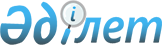 О внесении изменений в решение Зайсанского районного маслихата от 23 декабря 2014 года № 29-2 "О бюджете Зайсанского района на 2015-2017 годы"
					
			Утративший силу
			
			
		
					Решение Зайсанского районного маслихата Восточно-Казахстанской области от 22 декабря 2015 года N 41-8/10. Зарегистрировано Департаментом юстиции Восточно-Казахстанской области 28 декабря 2015 года N 4301. Утратило силу - решением Зайсанского районного маслихата Восточно-Казахстанской области от 23 декабря 2015 года № 41-1      Сноска. Утратило силу - решением Зайсанского районного маслихата Восточно-Казахстанской области от 23.12.2015 № 41-1 (вводится в действие с 01.01.2016).

      Примечание РЦПИ.

      В тексте документа сохранена пунктуация и орфография оригинала.

      В соответствии со статьей 109 Бюджетного Кодекса Республики Казахстан от 4 декабря 2008 года, подпунктом 1) пункта 1 статьи 6 Закона Республики Казахстан от 23 января 2001 года "О местном государственном управлении и самоуправлении в Республике Казахстан", решением Восточно- Казахстанского областного маслихата от 9 декабря 2015 года №34/410-V "О внесении изменений в решение Восточно-Казахстанского областного маслихата от 10 декабря 2014 года № 24/289-V "Об областном бюджете на 2015-2017 годы" (зарегистрировано в Реестре государственной регистрации нормативных правовых актов за номером 4270) Зайсанский районный маслихат РЕШИЛ:

       1. Внести в решение районного маслихата "О бюджете Зайсанского района на 2015-2017 годы" от 23 декабря 2014 года № 29-2 (зарегистрировано в Реестре государственной регистрации нормативных правовых актов за номером 3612, опубликовано в № 7 районной газеты "Достык" от 24 января 2015 года) следующие изменения:

      Пункт 1 изложить в новой редакции:

      "1. Утвердить районный бюджет на 2015-2017 годы согласно приложениям 1, 2 и 3 соответственно, в том числе на 2015 год в следующих объемах:

      1) доходы – 4522028,3 тысяч тенге, в том числе:

      налоговые поступления - 775067 тысяч тенге;

      неналоговые поступления - 44747 тысяч тенге;

      поступления от продажи основного капитала – 42810 тысяч тенге;

      поступления трансфертов – 3659404,3 тысяч тенге;

      2) затраты – 4616399,4 тысяч тенге;

      3) чистое бюджетное кредитование – 25548 тысяч тенге, в том числе:

      бюджетные кредиты – 29529 тысяч тенге;

      погашение бюджетных кредитов – 3981 тысяч тенге;

      4) сальдо по операциям с финансовыми активами – 0 тысяч тенге;

      5) дефицит (профицит) бюджета – -119919,1 тысяч тенге;

      6) финансирование дефицита (использование профицита) бюджета – 119919,1 тысяч тенге;

      поступление займов – 29529 тысяч тенге;

      погашение займов – 3981 тысяч тенге;

      используемые остатки бюджетных средств – 94371,1 тысяч тенге.";

      пункт 8 изложить в новой редакции: 

      "8. Учесть, что в районном бюджете на 2015 год предусмотрены трансферты из республиканского бюджета в сумме 1159166 тысяч тенге, согласно приложению 6.";

      приложения 1, 6 решения районного маслихата от 23 декабря 2014 года № 29-2 изложить в новой редакции согласно приложениям 1, 2 к настоящему решению. 

      2. Настоящее решение вводится в действие с 1 января 2015 года.

 Бюджет района на 2015 год Трансферты республиканского бюджета на 2015 год
					© 2012. РГП на ПХВ «Институт законодательства и правовой информации Республики Казахстан» Министерства юстиции Республики Казахстан
				
      Председатель сессии

 Г.Ахтанова

      Секретарь районного маслихата 

 Д.Ыдырышев
Приложение 1
к решению Зайсанского 
районного Маслихата
от 22 декабря 2015 года
 за № 41-8/10 Приложение 1
к решению Зайсанского 
районного Маслихата
от 23 декабря 2014 года
 за №29-2Категория

Категория

Категория

Категория

Сумма (тыс. тенге)

Класс

Класс

Класс

Сумма (тыс. тенге)

Подкласс

Подкласс

Сумма (тыс. тенге)

Наименование

Сумма (тыс. тенге)

I. ДОХОДЫ

4522028,3

1

Налоговые поступления

775067

01

Подоходный налог

207060

2

Индивидуальный подоходный налог

207060

03

Социальный налог

150378

1

Социальный налог

150378

04

Налоги на собственность

385473

1

Налоги на имущество

316657

3

Земельный налог

9279

4

Налог на транспортные средства

56637

5

Единый земельный налог

2900

05

Внутренние налоги на товары, работы и услуги

27838

2

Акцизы

2987

3

Поступления за использование природных и других ресурсов 

7400

4

Сборы за ведение предпринимательской и профессиональной деятельности

17401

5

Налог на игорный бизнес

50

08

Обязательные платежи, взимаемые за совершение юридически значимых действий и (или) выдачу документов уполномоченными на то государственными органами или должностными лицами

4318

1

Государственная пошлина

4318

2

Неналоговые поступления

44747

01

Доходы от государственной собствености

5644

5

Доходы от аренды имущества, находящегося в государственной собственности

5638

7

Вознаграждения по кредитам, выданным из государственного бюджета

6

06

Прочие неналоговые поступления

39103

1

Прочие неналоговые поступления

39103

3

Поступления от продажи основного капитала

42810

03

Продажа земли и нематериальных активов

42810

1

Продажа земли 

42810

4

Поступления трансфертов

3659404,3

02

Трансферты из вышестоящих органов государственного управления

3659404,3

2

Трансферты из областного бюджета

3659404,3

Функциональная группа

Функциональная группа

Функциональная группа

Функциональная группа

Функциональная группа

Сумма (тыс.тенге)

Функциональная подгруппа

Функциональная подгруппа

Функциональная подгруппа

Функциональная подгруппа

Сумма (тыс.тенге)

Администратор бюджетных программ

Администратор бюджетных программ

Администратор бюджетных программ

Сумма (тыс.тенге)

Программа

Программа

Сумма (тыс.тенге)

Наименование

Сумма (тыс.тенге)

II.ЗАТРАТЫ

4616399,4

1

Государственные услуги общего характера

331011,6

1

Представительные, исполнительные и другие органы, выполняющие общие функции государственного управления

247103,3

112

Аппарат маслихата района (города областного значения)

15603

001

Услуги по обеспечению деятельности маслихата района (города областного значения)

15603

122

Аппарат акима района (города областного значения)

84914

001

Услуги по обеспечению деятельности акима района (города областного значения)

83920

003

Капитальные расходы государственного органа 

994

123

Аппарат акима района в городе, города районного значения, поселка, села, сельского округа

146586,1

001

Услуги по обеспечению деятельности акима района в городе, города районного значения, поселка, села, сельского округа

140096,1

022

Капитальные расходы государственного органа 

6490

2

Финансовая деятельность

2271,5

459

Отдел экономики и финансов района (города областного значения)

2271,5

003

Проведение оценки имущества в целях налогообложения

1071,5

010

Приватизация, управление коммунальным имуществом, постприватизационная деятельность и регулирование споров, связанных с этим 

1200

9

Прочие государственные услуги общего характера

81637

454

Отдел предпринимательства и сельского хозяйства района (города областного значения)

19409

001

Услуги по реализации государственной политики на местном уровне в области развития предпринимательства и сельского хозяйства

19309

007

Капитальные расходы государственного органа 

100

459

Отдел экономики и финансов района (города областного значения)

31522

001

Услуги по реализации государственной политики в области формирования и развития экономической политики, государственного планирования, исполнения бюджета и управления коммунальной собственностью района (города областного значения)

30507

015

Капитальные расходы государственного органа 

1015

495

Отдел архитектуры, строительства, жилищно-коммунального хозяйства, пассажирского транспорта и автомобильных дорог района (города областного значения)

30706

001

Услуги по реализации государственной политики на местном уровне в области архитектуры, строительства, жилищно-коммунального хозяйства, пассажирского транспорта и автомобильных дорог 

30556

003

Капитальные расходы государственного органа 

150

2

Оборона

15829

1

Военные нужды

13287

122

Аппарат акима района (города областного значения)

13287

005

Мероприятия в рамках исполнения всеобщей воинской обязанности

13287

2

Организация работы по чрезвычайным ситуациям

2542

122

Аппарат акима района (города областного значения)

2542

006

Предупреждение и ликвидация чрезвычайных ситуаций масштаба района (города областного значения)

1364

007

Мероприятия по профилактике и тушению степных пожаров районного (городского) масштаба, а также пожаров в населенных пунктах, в которых не созданы органы государственной противопожарной службы

1178

3

Общественный порядок, безопасность, правовая, судебная, уголовно-исполнительная деятельность

1392

9

Прочие услуги в области общественного порядка и безопасности

1392

495

Отдел архитектуры, строительства, жилищно-коммунального хозяйства, пассажирского транспорта и автомобильных дорог района (города областного значения)

1392

019

Обеспечение безопасности дорожного движения в населенных пунктах

1392

4

Образование

2129402,2

1

Дошкольное воспитание и обучение

193539

464

Отдел образования района (города областного значения)

193539

009

Обеспечение деятельности организаций дошкольного воспитания и обучения

57758

040

Реализация государственного образовательного заказа в дошкольных организациях образования

135781

2

Начальное, основное среднее и общее среднее образование

1749267,2

464

Отдел образования района (города областного значения)

1709725,2

003

Общеобразовательное обучение

1648531,2

006

Дополнительное образование для детей

61194

457

Отдел культуры, развития языков, физической культуры и спорта района (города областного значения)

39542

017

Дополнительное образование для детей и юношества по спорту

39542

9

Прочие услуги в области образования

186596

464

Отдел образования района (города областного значения)

96635

001

Услуги по реализации государственной политики на местном уровне в области образования 

7944

004

Информатизация системы образования в государственных учреждениях образования района (города областного значения)

200

005

Приобретение и доставка учебников, учебно-методических комплексов для государственных учреждений образования района (города областного значения)

40951

015

Ежемесячная выплата денежных средств опекунам (попечителям) на содержание ребенка-сироты (детей-сирот), и ребенка (детей), оставшегося без попечения родителей

16699

022

Выплата единовременных денежных средств казахстанским гражданам, усыновившим (удочерившим) ребенка (детей)-сироту и ребенка (детей), оставшегося без попечения родителей

745

067

Капитальные расходы подведомственных государственных учреждений и организаций

30096

495

Отдел архитектуры, строительства, жилищно-коммунального хозяйства, пассажирского транспорта и автомобильных дорог района (города областного значения)

89961

037

Строительство и реконструкция объектов образования

89961

6

Социальная помощь и социальное обеспечение

281071

2

Социальное обеспечение

191917

451

Отдел занятости и социальных программ района (города областного значения)

191917

002

Программа занятости

20285

004

Оказание социальной помощи на приобретение топлива специалистам здравоохранения, образования, социального обеспечения, культуры, спорта и ветеринарии в сельской местности в соответствии с законодательством Республики Казахстан

9340

005

Государственная адресная социальная помощь

18631

006

Оказание жилищной помощи

2200

007

Социальная помощь отдельным категориям нуждающихся граждан по решениям местных представительных органов

56175

014

Оказание социальной помощи нуждающимся гражданам на дому

30750

016

Государственные пособия на детей до 18 лет

28450

017

Обеспечение нуждающихся инвалидов обязательными гигиеническими средствами и предоставление услуг специалистами жестового языка, индивидуальными помощниками в соответствии с индивидуальной программой реабилитации инвалида

2899

023

Обеспечение деятельности центров занятости населения

2133

052

Проведение мероприятий, посвященных семидесятилетию Победы в Великой Отечественной войне

21054

9

Прочие услуги в области социальной помощи и социального обеспечения

89154

451

Отдел занятости и социальных программ района (города областного значения)

89154

001

Услуги по реализации государственной политики на местном уровне в области обеспечения занятости и реализации социальных программ для населения

24834

011

Оплата услуг по зачислению, выплате и доставке пособий и других социальных выплат

1704

021

Капитальные расходы государственного органа 

220

025

Внедрение обусловленной денежной помощи по проекту Өрлеу

58371

050

Реализация Плана мероприятий по обеспечению прав и улучшению качества жизни инвалидов

4025

7

Жилищно-коммунальное хозяйство

216068,2

1

Жилищное хозяйство

37828,8

123

Аппарат акима района в городе, города районного значения, поселка, села, сельского округа

2556

027

Ремонт и благоустройство объектов в рамках развития городов и сельских населенных пунктов по Дорожной карте занятости 2020

2556

464

Отдел образования района (города областного значения)

2461

026

Ремонт объектов в рамках развития городов и сельских населенных пунктов по Дорожной карте занятости 2020

2461

495

Отдел архитектуры, строительства, жилищно-коммунального хозяйства, пассажирского транспорта и автомобильных дорог района (города областного значения)

32811,8

008

Организация сохранения государственного жилищного фонда

5162

042

Ремонт и благоустройство объектов в рамках развития городов и сельских населенных пунктов по Дорожной карте занятости 2020

2579,8

072

Строительство служебного жилища, развитие инженерно-коммуникационной инфраструктуры и строительство, достройка общежитий для молодежи в рамках Дорожной карты занятости 2020

25070

2

Коммунальное хозяйство

69233,2

495

Отдел архитектуры, строительства, жилищно-коммунального хозяйства, пассажирского транспорта и автомобильных дорог района (города областного значения)

69233,2

014

Развитие системы водоснабжения и водоотведения 

40001,3

016

Функционирование системы водоснабжения и водоотведения

29231,9

3

Благоустройство населенных пунктов

109006,2

123

Аппарат акима района в городе, города районного значения, поселка, села, сельского округа

108630,2

008

Освещение улиц населенных пунктов

26385

009

Обеспечение санитарии населенных пунктов

11392

010

Содержание мест захоронений и погребение безродных

200

011

Благоустройство и озеленение населенных пунктов

70626,2

495

Отдел архитектуры, строительства, жилищно-коммунального хозяйства, пассажирского транспорта и автомобильных дорог района (города областного значения)

403

031

Обеспечение санитарии населенных пунктов

403

8

Культура, спорт, туризм и информационное пространство

534835,7

1

Деятельность в области культуры

264024,6

457

Отдел культуры, развития языков, физической культуры и спорта района (города областного значения)

113856,6

003

Поддержка культурно-досуговой работы

113856,6

495

Отдел архитектуры, строительства, жилищно-коммунального хозяйства, пассажирского транспорта и автомобильных дорог района (города областного значения)

150168

036

Развитие объектов культуры

150168

2

Спорт

202761,1

457

Отдел культуры, развития языков, физической культуры и спорта района (города областного значения)

95109

008

Развитие массового спорта и национальных видов спорта 

78913

009

Проведение спортивных соревнований на районном (города областного значения) уровне

5120

010

Подготовка и участие членов сборных команд района (города областного значения) по различным видам спорта на областных спортивных соревнованиях

11076

495

Отдел архитектуры, строительства, жилищно-коммунального хозяйства, пассажирского транспорта и автомобильных дорог района (города областного значения)

107652,1

021

Развитие объектов спорта

107652,1

3

Информационное пространство

21421

456

Отдел внутренней политики района (города областного значения)

5500

002

Услуги по проведению государственной информационной политики

5500

457

Отдел культуры, развития языков, физической культуры и спорта района (города областного значения)

15921

006

Функционирование районных (городских) библиотек

15627

007

Развитие государственного языка и других языков народа Казахстана

294

9

Прочие услуги по организации культуры, спорта, туризма и информационного пространства

46629

456

Отдел внутренней политики района (города областного значения)

27927

001

Услуги по реализации государственной политики на местном уровне в области информации, укрепления государственности и формирования социального оптимизма граждан

19199

003

Реализация региональных программ в сфере молодежной политики

8373

006

Капитальные расходы государственного органа 

355

457

Отдел культуры, развития языков, физической культуры и спорта района (города областного значения)

187702

001

Услуги по реализации государственной политики на местном уровне в области культуры, развития языков, физической культуры и спорта 

12749

032

Капитальные расходы подведомственных государственных учреждений и организаций

5953

10

Сельское, водное, лесное, рыбное хозяйство, особо охраняемые природные территории, охрана окружающей среды и животного мира, земельные отношения

151049,5

1

Сельское хозяйство

56742,5

459

Отдел экономики и финансов района (города областного значения)

3875,5

099

Реализация мер по оказанию социальной поддержки специалистов

3875,5

473

Отдел ветеринарии района (города областного значения)

52867

001

Услуги по реализации государственной политики на местном уровне в сфере ветеринарии

18240

007

Организация отлова и уничтожения бродячих собак и кошек

1300

008

Возмещение владельцам стоимости изымаемых и уничтожаемых больных животных, продуктов и сырья животного происхождения

19470

009

Проведение ветеринарных мероприятий по энзоотическим болезням животных

13857

6

Земельные отношения

10584

463

Отдел земельных отношений района (города областного значения)

10584

001

Услуги по реализации государственной политики в области регулирования земельных отношений на территории района (города областного значения)

10584

9

Прочие услуги в области сельского, водного, лесного, рыбного хозяйства, охраны окружающей среды и земельных отношений

83723

473

Отдел ветеринарии района (города областного значения)

83723

011

Проведение противоэпизоотических мероприятий

83723

11

Промышленность, архитектурная, градостроительная и строительная деятельность

8000

2

Архитектурная, градостроительная и строительная деятельность

8000

495

Отдел архитектуры, строительства, жилищно-коммунального хозяйства, пассажирского транспорта и автомобильных дорог района (города областного значения)

8000

005

Разработка схем градостроительного развития территории района и генеральных планов населенных пунктов

8000

12

Транспорт и коммуникации

94978,6

1

Автомобильный транспорт

63309,6

123

Аппарат акима района в городе, города районного значения, поселка, села, сельского округа

43309,6

013

Обеспечение функционирования автомобильных дорог в городах районного значения, поселках, селах, сельских округах

43309,6

495

Отдел архитектуры, строительства, жилищно-коммунального хозяйства, пассажирского транспорта и автомобильных дорог района (города областного значения)

20000

023

Обеспечение функционирования автомобильных дорог

20000

9

Прочие услуги в сфере транспорта и коммуникаций

31669

495

Отдел архитектуры, строительства, жилищно-коммунального хозяйства, пассажирского транспорта и автомобильных дорог района (города областного значения)

31669

024

Организация внутрипоселковых (внутригородских), пригородных и внутрирайонных общественных пассажирских перевозок

31669

13

Прочие

832241,4

9

Прочие

832241,4

123

Аппарат акима района в городе, города районного значения, поселка, села, сельского округа

17898,4

040

Реализация мер по содействию экономическому развитию регионов в рамках Программы "Развитие регионов" 

17898,4

464

Отдел образования района (города областного значения)

2677

041

Реализация мер по содействию экономическому развитию регионов в рамках Программы "Развитие регионов"

2677

459

Отдел экономики и финансов района (города областного значения)

13116

012

Резерв местного исполнительного органа района (города областного значения) 

13116

495

Отдел архитектуры, строительства, жилищно-коммунального хозяйства, пассажирского транспорта и автомобильных дорог района (города областного значения)

798550

044

Развитие инженерной инфраструктуры в рамках Программы развития регионов до 2020 года

798550

14

Обслуживание долга

6

1

Обслуживание долга

6

459

Отдел экономики и финансов района (города областного значения)

6

021

Обслуживание долга местных исполнительных органов по выплате вознаграждений и иных платежей по займам из областного бюджета

6

15

Трансферты

20714,2

1

Трансферты

20714,2

459

Отдел экономики и финансов района (города областного значения)

20714,2

006

Возврат неиспользованных (недоиспользованных) целевых трансфертов

20714,2

III.ЧИСТОЕ БЮДЖЕТНОЕ КРЕДИТОВАНИЕ

25548

Бюджетные кредиты

29529

10

Сельское, водное, лесное, рыбное хозяйство, особо охраняемые природные территории, охрана окружающей среды и животного мира, земельные отношения

29529

1

Сельское хозяйство

29529

459

Отдел экономики и финансов района (города областного значения)

29529

018

Бюджетные кредиты для реализации мер социальной поддержки специалистов

29529

5

Погашение бюджетных кредитов

3981

01

Погашение бюджетных кредитов

3981

1

Погашение бюджетных кредитов, выданных из государственного бюджета

3981

IV. CАЛЬДО ПО ОПЕРАЦИЯМ С ФИНАНСОВЫМИ АКТИВАМИ

0

Приобретение финансовых активов

0

Поступления от продажи финансовых активов государства

0

V.ДЕФИЦИТ (ПРОФИЦИТ) БЮДЖЕТА

-119919,1

VI.ФИНАНСИРОВАНИЕ ДЕФИЦИТА (ИСПОЛЬЗОВАНИЕ ПРОФИЦИТА) БЮДЖЕТА

119919,1

7

Поступление займов

29529

01

Внутренние государственные займы

29529

2

Договоры займа

29529

16

Погашение займов

3981

1

Погашение займов

3981

459

Отдел экономики и финансов района (города областного значения)

3981

005

Погашение долга местного исполнительного органа перед вышестоящим бюджетом

3981

8

Используемые остатки бюджетных средств

94371,1

01

Остатки бюджетных средств

94371,1

1

Свободные остатки бюджетных средств

94371,1

Приложение 2
 к решению Зайсанского 
районного маслихата 
 от 22 декабря 2015 года 
№ 41- 8/10  Приложение 6
 к решению Зайсанского 
районного маслихата 
 от 23 декабря 2014 года № 29-2 № п/п

Наименование

Суммы расходов (тыс тенге)

1

На реализацию государственного образовательного заказа в дошкольных организациях образования

135781

2

На повышение оплаты труда учителям, прошедшим повышение квалификации по трехуровневой системе

50300

3

На оказание социальной защиты и помощи населению

36881

4

На проведение профилактической дезинсекции и дератизации (за исключением дезинсекции и дератизации на территории природных очагов инфекционных и паразитарных заболеваний, а также в очагах инфекционных и паразитарных заболеваний)

403

5

На развитие инженерной инфраструктуры в рамках Программы развития регионов до 2020 года

798550

6

На проведение мероприятий, посвященных семидесятилетию Победы в Великой Отечественной войне

16288

7

На оплату труда по новой модели системы оплаты труда и выплату ежемесячной надбавки за особые условия труда к должностным окладам работников государственных учреждений, не являющихся государственными служащими, а также работников государственных казенных предприятий, финансируемых из местных бюджетов

115064

8

На содержание штатной численности отделов регистрации актов гражданского состояния

4855

9

На содержание подразделений местных исполнительных органов агропромышленного комплекса

1094

Всего

1159166

